Organizer’s Questions/Notes for the HL7 FHIR SpecificationIn looking at the different specifications to be considered at the workshop, we have taken some time to review what is available on the website for HL7 FHIR. The goal of this activity was to help in organizing the workshop agenda, as this will to some extent be impacted by the areas where there is overlap or  contact between the various specifications. Also, we hoped to gain some basic understanding of how data is modelled and encoded/formatted in the FHIR specification. None of us are implementers or experts in HL7 FHIR, so some of our questions may seem fairly naïve.This document first describes what we found in looking at HL7 FHIR, along with some thoughts in terms of what kind of a specification it seems to be (as compared to DDI, for example). Following this, we also came up with some questions.Summary of FHIR Data Objects/WebsiteInfrastructure Objects for Describing ResourcesWe noticed first that although there are several different bindings available for FHIR, there is a set of “infrastructure” classes whose function seemed to be the description of other resources.  These include the “Element” object. We found the diagram below to be helpful in showing how such an approach works.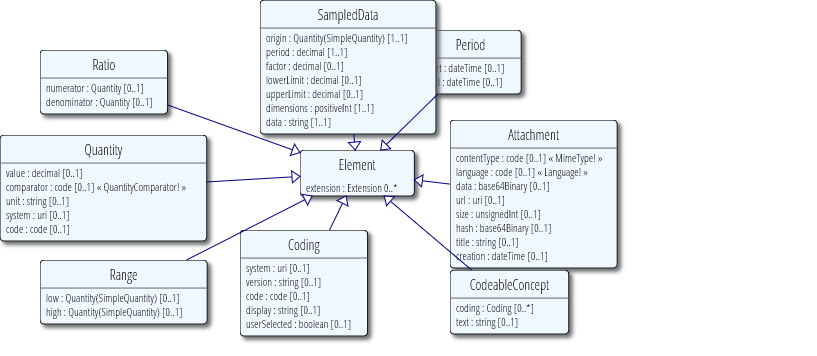 In addition, the set of different types (also extensions of the Element object) seemed obviously useful in describing specific resources, as shown below: 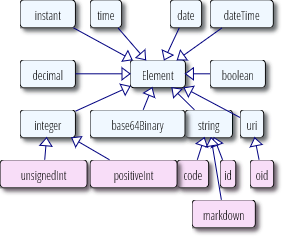 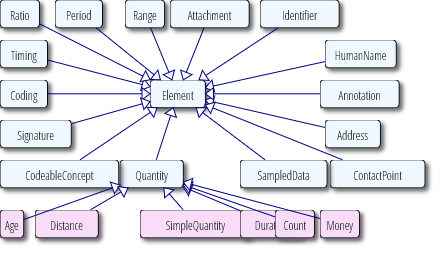 Primitive Types					Complex data typesGiven this set of tools, it seems possible to describe the different more specific types of potentially more complex resources. (This is many ways parallel to the modelling in DDI 4, interestingly, and in some other specifications such as SDMX).FHIR as a Transaction ModelWe also noticed that the fundamental goals of HL7 FHIR are different from those of DDI when it comes to describing data. Our understanding is that HL7 FHIR is at root an exchange or messaging standard, where the resources are described and bound for the purposes of conducting transactions. The way in which data is modelled (see below) thus happens in support of such exchange transactions between systems which could be considered “black boxes”.For example, where DDI has a Questionnaire class, viewed as a means of capturing an entire data set covering many respondents, FHIR has a Questionnaire message accompanied by a QuestionnaireResponse, which would hold the observations not from an entire round of data collections, but for a single subject. In some ways the DDI Questionnaire and the FHIR Questionnaire are similar (they describe sets of questions) but the way the data they produce is typically addressed is in many ways different (at least in terms of how it is organized and described).DDI focuses not on the exchange of data in a transaction, but on the production and management of data as a typically more persistent asset – a product to be used in research. This difference may seem subtle, but it does underlie many of the differences between these models as they regard data.FHIR Data DescriptionThe key object here seemed to be the Observation. The description of a FHIR observation accords well with the typical kind of data described by DDI. From the site:“Expected uses for the Observation resource include: Vital signs: temperature, blood pressure, respiration rateLaboratory DataImaging results like bone density or fetal measurementsDevices Measurements such as EKG data or Pulse Oximetry dataClinical assessment tools such as APGARPersonal characteristics: height, weight, eye-colorSocial history: tobacco use, family supports, cognitive statusCore characteristics: pregnancy status, death assertion”These are very much the types of measurements which might be found in a typical DDI data set, for which a set of variables would be collected and described.The FHIR documentation for Observation further states that a Diagnostic Report provides the workflow context for the set of observations. The function of a Diagnostic Report,, however, seems to be quite different from the typical DDI collection of data points, the Data Set.Questionnaire and QuestionnaireResponse also provide useful perspective on the capture of data, but also on how individual observations are encoded from a single capture instrument. The picture below shows the UML of the Observation: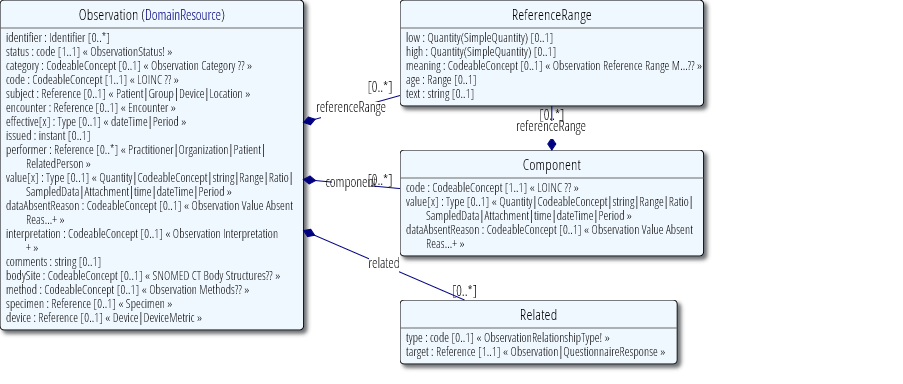 Some other classes in FHIR seemed to also potentially be of interest, including Value Sets, Structure Definitions, and Data Elements. These seem to correspond closely with some of the DDI constructs for describing data (Data Elements are similar to DDI Variables; Value Sets seem closely related to DDI Codes and Categories, and StructureDefinitions seem to correspond to a more complete description of a data set structure).QuestionsThis fairly brief exploration of FHIR has given rise to several questions, some very general and some more specific:Have we missed any critical aspect of data description in FHIR? We are seeing some correspondences with DDI and some other specifications, but we could easily have missed something.Are we correct in thinking that the Element, Structure Definition, and Data Element objects are used by FHIR for describing FHIR resources? Did we miss anything critical in this picture?We understand how a Diagnostic Report can act as a collection of Observations (as can a Questionnaire). Are there other FHIR objects that perform a similar function to a Diagnostic Report? How does FHIR describe processes? We didn’t see any explicit (or at least, generic) process description. Did we miss something here? (Also, we noticed status codes – how do these relate to processes?)